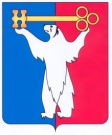 АДМИНИСТРАЦИЯ ГОРОДА НОРИЛЬСКАКРАСНОЯРСКОГО КРАЯРАСПОРЯЖЕНИЕ22.03.2024	                                        г. Норильск		                               № 2180О внесении изменений в распоряжение Администрации города Норильска                     от 28.01.2014 № 277 В целях урегулирования отдельных вопросов, связанных с организацией деятельности комиссии по оказанию социальной помощи,Внести в Состав комиссии по оказанию социальной помощи, утвержденный распоряжением Администрации города Норильска от 28.01.2014                 № 277 (далее – состав Комиссии), следующие изменения: Вывести из состава Комиссии Кондакову Оксану Юрьевну.1.2. Ввести в состав Комиссии в качестве секретаря Комиссии -  Шаповал Валерию Андреевну, ведущего специалиста отдела предоставления мер социальной поддержки муниципального казенного учреждения «Управление социальной политики» (по согласованию).Опубликовать настоящее распоряжение в газете «Заполярная правда» и разместить его на официальном сайте муниципального образования город Норильск.Настоящее распоряжение вступает в силу с даты подписания и распространяет свое действие на правоотношения, возникшие с 15.02.2024.Глава города Норильска							            Д.В. Карасев		